Saugaus elgesio vandenyje ir ant ledo taisyklių2 priedasPAPLŪDIMIŲ BEI KITŲ VANDENS TELKINIŲ INFORMACINIAI ŽENKLAI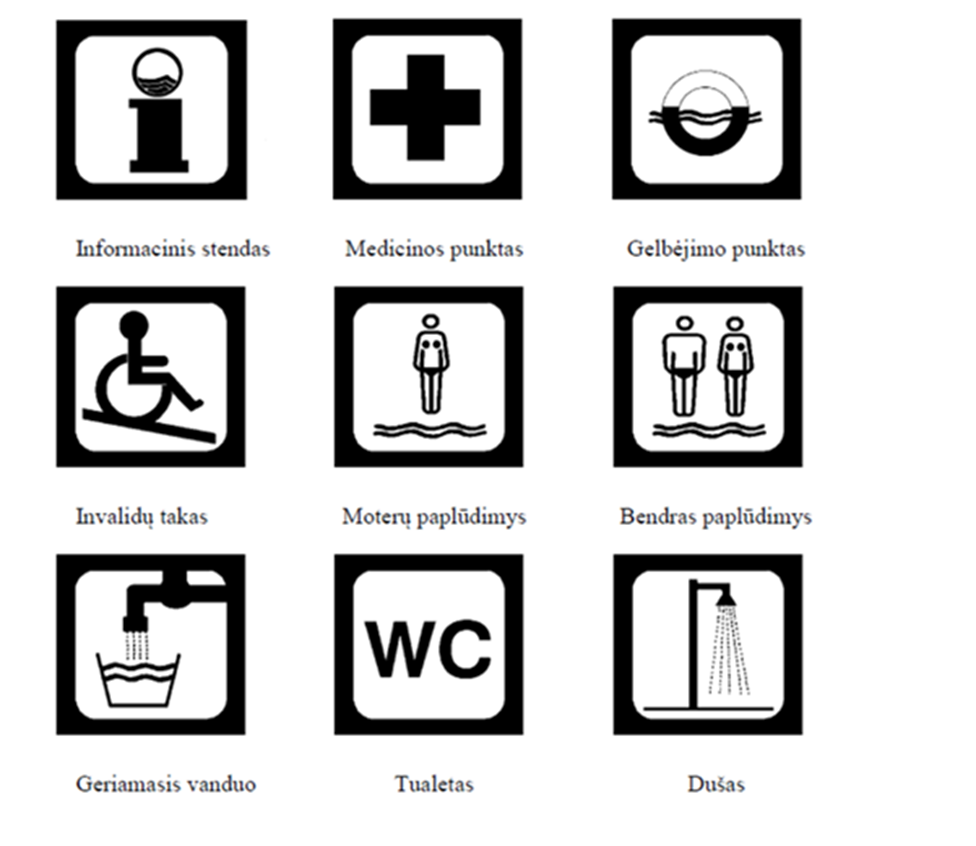          Informacinis stendas                Medicinos punktas                    Gelbėjimo punktas          Neįgaliųjų takas                      Moterų paplūdimys                  Bendras paplūdimys          Geriamasis vanduo                           Tualetas                                     Dušas                                                       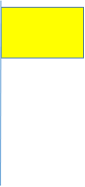 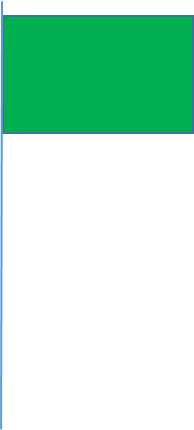 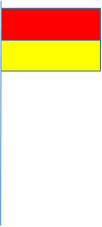            Maudytis galima              Maudytis pavojinga         Budi gelbėtojai__________________________